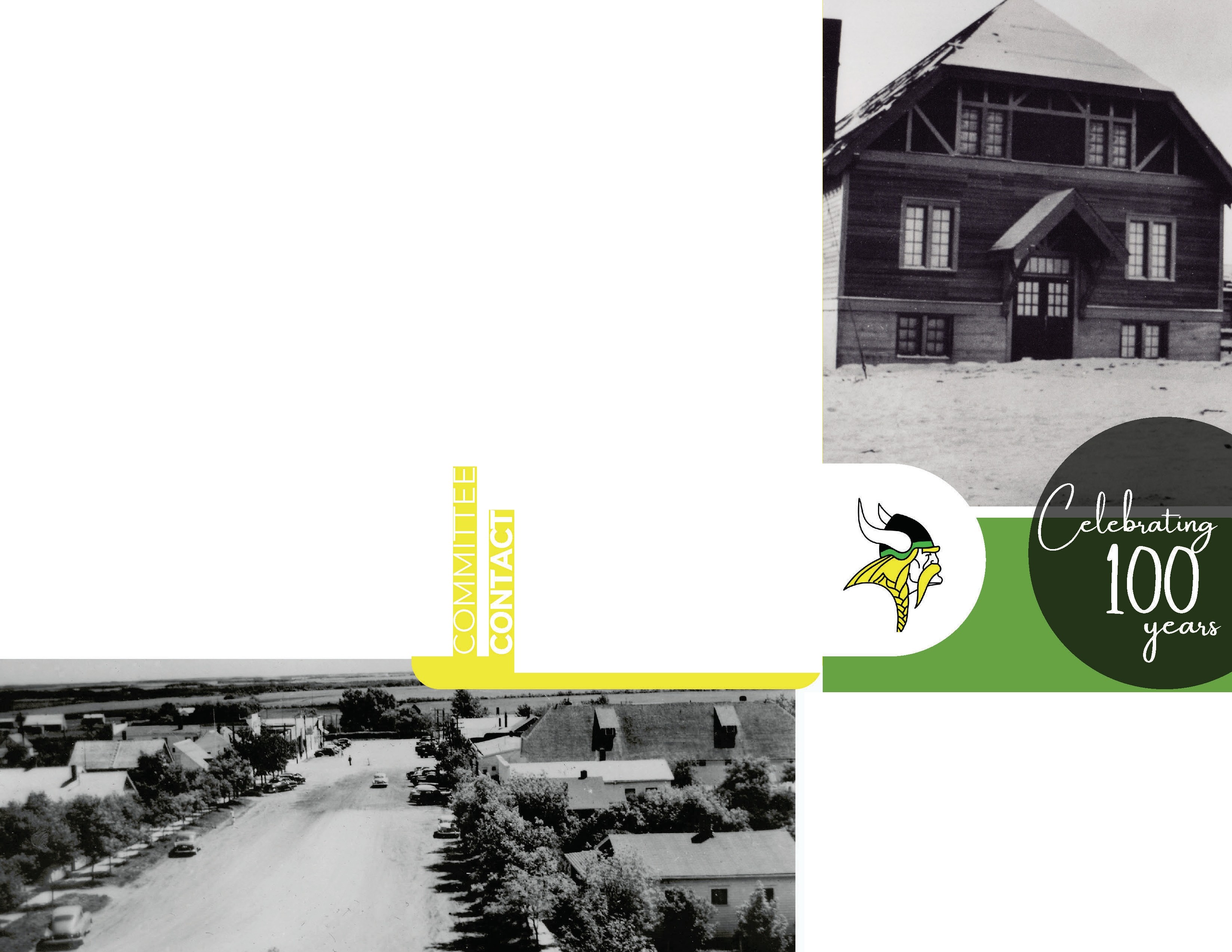 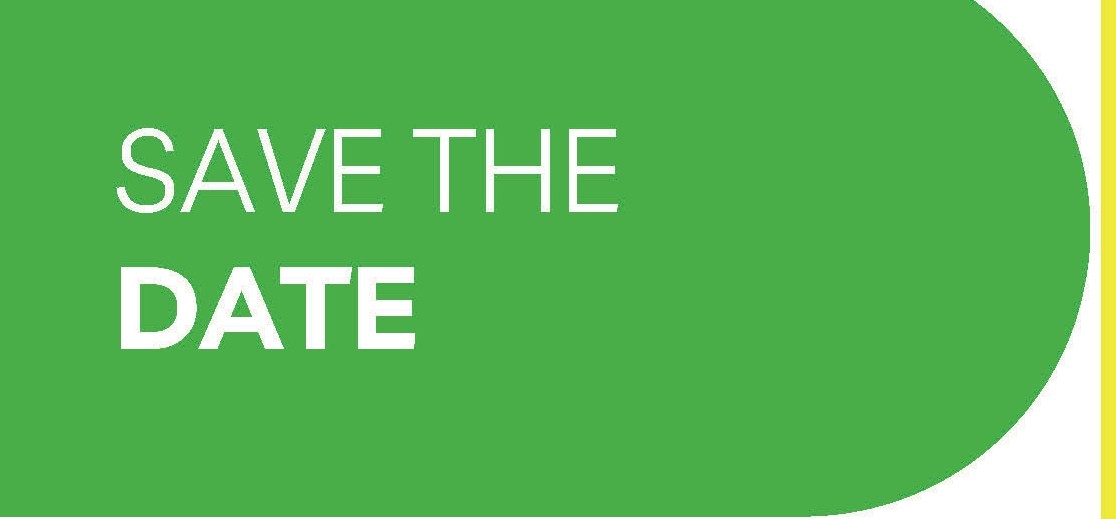 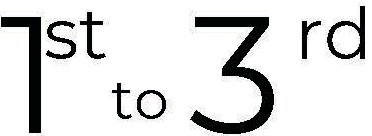 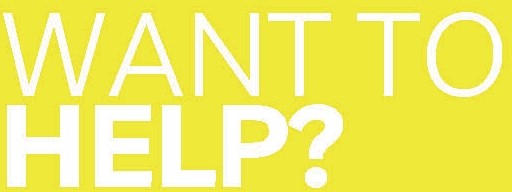 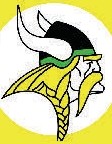 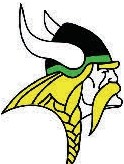 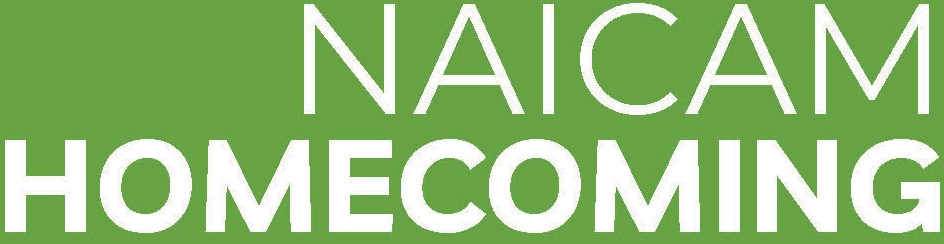 REGISTER TO VOLUNTEERTOWN OF NAICAM WEBSITEWWW.TOWNOFNAICAM.CAORCONTACT DOROTHY CROPPER306-874-7530*FORMS ALSO AVAILABLE AROUND TOWNBECOME A SPONSORCONTACT:JENNIFER			KIM PETERSON	OR	ROBINSON306-87 4-7232	306-874-7890FacebookNaicam Homecoming 2022Website www.townofnaicam.caEmailnaica mdcc@g mail.comcrop perka ren@hotmail.comPhone1-306-874-2280JULY 1-3, 2022